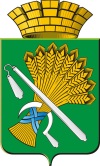 АДМИНИСТРАЦИЯ КАМЫШЛОВСКОГО ГОРОДСКОГО ОКРУГАП О С Т А Н О В Л Е Н И Еот 14.04.2021  N 252					Об утверждении Плана мероприятий, направленных на восстановление численности занятого населения Камышловского городского округа(до уровня 2019 года) к IV кварталу 2021 годаВо исполнение пункта 5 раздела I протокола оперативного совещания Правительства Свердловской области 18 марта 2021 года под председательством первого Заместителя Губернатора Свердловской области А.Г. Высокинского, администрация Камышловского городского округаПОСТАНОВЛЯЕТ:1. Утвердить План мероприятий, направленных на восстановление численности занятого населения Камышловского городского округа (до уровня 2019 года) к IV кварталу 2021 года (прилагается).2. Настоящее постановление разместить на официальном сайте Камышловского городского округа.3. Контроль за исполнением настоящего постановления оставляю за собой.  ГлаваКамышловского городского округа                                               А.В. ПоловниковПлан мероприятий,направленных на восстановление численности занятого населения Камышловского городского округа(до уровня 2019 года) к IV кварталу 2021 годаУТВЕРЖДЕНпостановлением администрации Камышловского гоодского округа от 14.04.2021 № 252№п/пНаименование мероприятияСрок исполненияОхват участниковОтветственные исполнителиРезультат1Реализация мероприятий, направленных на снижение неформальной занятостиДекабрь 2021Рекомендуемое значение контрольного показателя на 2021 год-145 человекГосударственное казенное учреждение службы занятости населения Свердловской области "Камышловский центр занятости" (по согласованию)отдел экономики администрации Камышловского городского округаСнижение напряженностина рынке труда,повышение уровня занятости2Реализация постановления Правительства РФ № 362-ПП от 13.03.2021 в рамках соглашения с ФСС об информационном взаимодействии по вопросам предоставления субсидий юридическим лицам и индивидуальным предпринимателям в целях их стимулирования к трудоустройству безработных гражданДекабрь 2021Контрольный показатель - 71 трудоустроенный гражданин из числа безработныхГосударственное казенное учреждение службы занятости населения Свердловской области "Камышловский центр занятости" (по согласованию)Развитие малого бизнеса, создание дополнительных рабочих мест 71 безработному гражданину3Предоставление гражданам, признанным в установленном порядкебезработными, и гражданам, признанным в установленном порядке безработными и прошедшимпрофессиональное обучение или получившим дополнительное профессиональное образование понаправлению органов службы занятости, единовременной финансовой помощи при их государственной регистрации в качестве юридического лица, индивидуального предпринимателялибо крестьянского (фермерского) хозяйстваДекабрь 2021Количество граждан, признанными в установленном порядкебезработными и получившие финансовую помощь при государственной регистрации в качестве юридического лица, индивидуального предпринимателя Государственное казенное учреждение службы занятости населения Свердловской области "Камышловский центр занятости" (по согласованию)Развитие малого бизнеса, создание дополнительных рабочих мест4Взаимодействие с работодателями с целью заключение договоров на организацию общественных работ для безработных граждан и граждан, обратившихся с целью поиска работыДекабрь 2021Контрольный показатель – 101 гражданинГосударственное казенное учреждение службы занятости населения Свердловской области "Камышловский центр занятости" (по согласованию)101 трудоустроенный гражданин по заключенным договорам5Организация мини-ярмарок, ярмарок вакансий учебных и рабочих местДекабрь 2021Контрольный показатель – 10 ярмарокГосударственное казенное учреждение службы занятости населения Свердловской области "Камышловский центр занятости" (по согласованию)Организация 10 ярмарок вакансий, содействие трудоустройству граждан,оперативность подбора кадров работодателями6Организация профессиональной ориентации граждан в целях выбора сферы деятельности (профессии), трудоустройства, прохождения профессионального обучения и получения дополнительного профессионального образованияДекабрь 20211005 граждан, получивших государственную услугу – контрольный показательГосударственное казенное учреждение службы занятости населения Свердловской области "Камышловский центр занятости" (по согласованию)Содействие в выборе сферыдеятельности (профессии),оптимальных видов занятости7Содействие безработным гражданамв регистрации в качестве самозанятыхДекабрь 2021Количество физических лиц, принявших решение по осуществлению трудовой деятельности по налогу на профессиональный доход- 217 человекГосударственное казенное учреждение службы занятости населения Свердловской области "Камышловский центр занятости" (по согласованию)Развитие самозанятости, увеличение численности самозанятых граждан8Информирование безработных граждан о необходимости своевременного уведомления центра занятости о факте трудоустройства, с целью предотвращения получения пособия по безработице обманным путемДекабрь 2021100% от трудоустроенных граждан из числа безработныхГосударственное казенное учреждение службы занятости населения Свердловской области "Камышловский центр занятости" (по согласованию)Увеличение численности занятых граждан9Организация работы по информированию отдельных категорий граждан о возможности прохождения профессионального обучения и получения дополнительного профессионального образования в рамках федерального проекта «Содействие занятости» национального проекта «Демография»Декабрь 2021Отдельные категории гражданГосударственное казенное учреждение службы занятости населения Свердловской области "Камышловский центр занятости" (по согласованию)Увеличение численности занятых граждан10Организация работы по наполнениюработодателями сведенийо потребности в работникахинформационно-аналитической системы Общероссийской базы вакансий «Работа в России»ПостоянноРаботодатели, осуществляющие деятельность на территории Камышловского городского округаГосударственное казенное учреждение службы занятости населения Свердловской области "Камышловский центр занятости" (по согласованию)Увеличение числа работодателей, разместивших сведения о вакансиях 11Информирование работодателей о необходимости соблюдения требований Трудового кодекса Российской Федерации в части оформления трудовых отношенийПостоянноРаботодатели, осуществляющие деятельность на территории Камышловского городского округаГосударственное казенное учреждение службы занятости населения Свердловской области "Камышловский центр занятости" (по согласованию)Увеличение количества рабочих мест